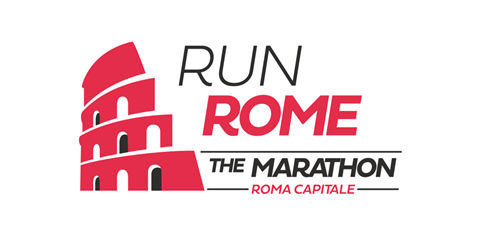 Regolamento Ufficiale – Staffetta Run4RomeInfront Italy S.p.A. in raggruppamento temporaneo di imprese insieme a Corriere dello Sport S.r.l., Atielle Roma S.r.l. e Italia Marathon Club società sportiva dilettantistica a responsabilità limitata, affiliata alla Federazione Italiana di Atletica Leggera (FIDAL) con codice RM094 (di seguito congiuntamente "Organizzatori"), organizzano la corsa non competitiva a squadre di 4 componenti, denominata ufficialmente “Run4Rome”, staffetta su strada di carattere internazionale di km 42,195 divisa in 4 frazioni, ognuna delle quali dovrà essere corsa da un componente della squadra.La corsa non è soggetta al controllo del G.G.G. FIDAL ma verrà cronometrata.La staffetta si disputerà domenica 19 marzo 2023 ore 09:00 circa a Roma ed avrà luogo in qualsiasi condizione meteorologica.Norme di PartecipazioneOgni squadra (che potrà essere anche mista maschile e femminile) dovrà obbligatoriamente essere composta da 4 persone. Ciascun concorrente dovrà essere in possesso di certificato medico di idoneità sportiva di tipo non-agonistico (o superiore ove disponibile). Possono partecipare tutti gli atleti che avranno compiuto i 18 anni di età alla data dell’evento.Una delle quattro frazioni sarà di lunghezza inferiore a 10 km e in tale frazione potranno partecipare anche coloro che avranno compiuto i 16 anni di età alla data dell’evento.Disposizioni contenimento diffusione Covid-19L’organizzazione si atterrà alle disposizioni delle istituzioni politiche e sportive in tema di contenimento della diffusione del Covid-19. Nelle settimane precedenti l’evento sarà pubblicata sugli organi media ufficiali e anche inviata a tutti i partecipanti la comunicazione sulle eventuali documentazioni da esibire e procedure da seguire.Quote d’iscrizioneI pettorali della "Run4Rome" possono essere acquistati attraverso le charity che aderiscono al progetto oppure direttamente dal sito dell'evento. La quota di iscrizione comprende:pettorale di gara;assicurazione RCT;assistenza tecnica e medica;pacco gara contenente prodotti offerti dagli sponsor;maglia ufficiale in tessuto tecnico;ristori e spugnaggi lungo il percorso;programma ufficiale e materiali informativi;servizio di cronometraggio;medaglia di partecipazione (per gli atleti classificati per ogni frazione);servizio di deposito indumenti personali (con sacca apposita fornita dall’organizzazione);In caso di mancato svolgimento causato dal protrarsi della pandemia da Covid 19 le iscrizioni saranno spostate gratuitamente all'edizione successiva.Modalità d’iscrizioneL’iscrizione deve essere effettuata con modalità on-line, seguendo le indicazioni riportate sul sito internetwww.runromethemarathon.com. Le iscrizioni saranno considerate valide solo dopo l'avvenuta ricezione della quietanza di pagamento. Chiusura delle IscrizioniLe iscrizioni potranno avvenire attraverso le charity che hanno aderito al Charity Program o direttamente tramite il sito dell'evento. La finalizzazione/registrazione dovrà in ogni caso avvenire sul sito della manifestazione, nell’apposita sezione entro il 06/03/2023Non saranno accettate le iscrizioni pervenute oltre tale termine. L’organizzazione si riserva il diritto di potere chiudere anticipatamente le iscrizioni o di accettare iscrizioni oltre la data di chiusura a suo insindacabile giudizio. In ogni caso, il giorno della manifestazione non saranno accettate iscrizioni.Conferma dell’iscrizioneSarà possibile verificare lo stato della propria iscrizione seguendo le indicazioni fornite sul sito www.runromethemarathon.com. L’assegnazione dei numeri di pettorale verrà effettuata a ridosso della gara.Alcuni giorni prima della gara, tutti gli atleti regolarmente iscritti riceveranno una comunicazione e-mail valida come “lettera di conferma” ufficiale. Questa e-mail conterrà tutte le istruzioni fondamentali per il ritiro del pettorale e la partecipazione alla gara. Non è necessario stampare una copia cartacea della mail stessa, sarà possibile presentarla su un dispositivo come smartphone o tablet.Mancata Partecipazione e Rimborso delle Quote di PartecipazioneLa quota di partecipazione non è rimborsabile. In caso di impossibilità a partecipare alla manifestazione da parte di uno o più atleti della squadra, sarà possibile sostituirlo/i, previa comunicazione da inviare agli Organizzatori entro e non oltre il 06/03/2023, e versando un supplemento di Euro 20,00 ad atleta sostituito. La persona iscritta in sostituzione dovrà fornire tutte le informazioni personali e la necessaria certificazione medica tramite procedura on-line. Assegnazione PettoraleI numeri di pettorale relativi a ciascuna squadra saranno assegnati successivamente alla data di chiusura delle iscrizioni. Ritiro Pettorali e Pacco GaraIl pettorale di gara e il pacco gara dovranno essere ritirati presso l’Expo Village della Run Rome The Marathon 2023, tramite presentazione di documento di identità in corso di validità, lettera di conferma ed eventuale documentazione Covid-19 prevista.I pettorali di gara e i pacchi gara dovranno essere ritirati: o in uno stesso momento da tutti i componenti della squadra o dal referente della squadra o singolarmente da ciascun frazionista.  I pettorali di gara e i pacchi gara potranno essere ritirati anche da terze persone, presentando, oltre la documentazione di cui sopra, apposito modulo di delega firmato dal delegante e un documento di riconoscimento in corso di validità. Per motivi organizzativi non saranno consegnati pettorali e pacchi gara la mattina della maratona e non saranno spediti. Procedure di SicurezzaIn ottemperanza alle disposizioni delle vigenti in materia saranno messe in atto particolari procedure di sicurezza. In particolare:L’organizzazione si atterrà alle disposizioni delle istituzioni politiche e sportive in tema di normative per il contenimento della diffusione del Covid-19. Nelle settimane e giorni precedenti l’evento sarà pubblicata sui canali ufficiali ed inviata a tutti i partecipanti l'informativa con le procedure da seguire. Inoltre, si invitano gli atleti a visionare gli aggiornamenti del protocollo organizzativo per le corse su strada che verranno pubblicati sul sito della FIDAL www.fidal.it.Non sarà consentito portare all’interno dell'area tecnica alcun contenitore (borsa, zaino, ecc.) diverso dall’apposita borsa fornita dall’organizzazione (e contrassegnata con l’apposita etichetta con il proprio numero di pettorale), all’interno della quale i singoli articoli dovranno essere inseriti sfusi, per consentire un accurato e veloce controllo da parte degli addetti alla sicurezza.Ulteriori informazioni e maggiori dettagli saranno forniti agli atleti nei giorni precedenti la gara.Servizio Deposito BorseGli Organizzatori metteranno a disposizione un deposito borse gratuito nelle zone adiacenti alla partenza di ciascuna frazione. Le modalità di gestione del deposito borse della staffetta saranno dettagliate in seguito. Si consiglia di non lasciare effetti personali (cellulare, portafogli, ecc.) all’interno delle sacche. Pur garantendo la massima cura nella custodia della sacca, l’organizzazione non risponderà degli oggetti lasciati dagli atleti al deposito borse.PartenzaLa partenza della prima frazione della Staffetta "Run4Rome" è prevista da Via dei Fori Imperiali per le ore 09:00 circa. L’orario ufficiale di partenza sarà comunicato ai partecipanti nei giorni precedenti l’evento.Si segnala che potranno essere possibili variazioni dell’orario dovute a particolari esigenze tecnico-organizzative e-sanitarie. I punti di partenza ed arrivo delle varie frazioni verranno comunicati dall’organizzazione nelle settimane precedenti alla gara.Frazioni staffetta  Le frazioni di staffetta con relative indicazioni sulle distanze, zone cambio e i mezzi pubblici di trasporto consigliati saranno comunicati in seguito.Tempo LimiteIl tempo limite per concludere la staffetta è di 6h00’ circa. Verranno successivamente indicati ai concorrenti i dettagli di tempo massimo per i vari passaggi ai riferimenti chilometrici intermedi. Gli atleti che non rispetteranno il tempo limite saranno invitati dagli addetti a salire sulle navette per gli atleti ritirati o a continuare correndo sul marciapiede e non sulla sede stradale, nel rispetto del Codice della strada, al fine di tutelare la loro incolumità.Ristori e SpugnaggiRistori e Spugnaggi sul percorso saranno previsti in conformità dei regolamenti World Athletics/FIDAL.Assistenza MedicaL'assistenza medica sarà garantita agli atleti che dovessero averne bisogno su tutto il percorso tramite postazioni fisse o mobili, con punti fissi ogni 5 km e alla zona di arrivo di ogni frazione. Dopo la staffettaDopo il traguardo di ciascuna frazione gli staffettisti potranno ricevere la medaglia di partecipazione e accedere al ristoro ed agli altri servizi post-arrivo (recupero sacche deposito borse, bagni chimici, ecc.).Lista tempiLa lista tempi in ordine alfabetico delle squadre di staffetta, con i passaggi intermedi al termine di ogni frazione, sarà pubblicata seguendo gli appositi link indicati sul sito www.runromethemarathon.com. Analogamente sarà possibile scaricare il diploma di partecipazione.Partecipazione Fraudolenta Alla Gara - SanzioniL’iscritto è responsabile della titolarità e della custodia del proprio pettorale di gara, acquisendo il diritto ad usufruire di tutti i servizi menzionati nel presente regolamento e successivamente comunicati.a) Chiunque, senza regolare iscrizione, partecipasse senza pettorale, oltre ad essere ritenuto responsabile di danni a persone o cose, incluso sé stesso, incorrerà in sanzioni sportive di competenza degli organi federali e potrà essere passibile delle sanzioni penali previste per il reato di “furto” (art. 624. c.p.).b) Chiunque, senza regolare iscrizione, partecipasse con un pettorale contraffatto o comunque non conformeall’assegnazione, oltre ad essere responsabile come sopra indicato, incorrerà nelle sanzioni sportive e, inoltre, potrà essere passibile delle sanzioni penali previste per il reato di “furto” (art. 624. c.p.), ovvero, alternativamente, per il reato di “truffa” (art. 640 c.p.).Nei casi a) e b) i partecipanti potranno essere passibili delle sanzioni previste per il reato di “inosservanza deiprovvedimenti delle Autorità” (art. 650 c.p.). Le fattispecie suddette saranno riscontrabili esclusivamente previaverifica di documentazioni fotografiche e/o video.Mancato SvolgimentoQualora la gara venga annullata, spostata ad altra data e/o, comunque, non svolta per cause non dipendenti e/o non imputabili alla volontà degli Organizzatori, compresa la revoca dell’autorizzazione allo svolgimento da parte degli Organi Pubblici competenti, per qualsiasi motivo, l’iscritto nulla avrà a che pretendere dalla Infront Italy S.p.A. o da altri co-organizzatori, neppure a titolo di rimborso delle spese sostenute e di quelle sostenende valendo la sottoscrizione della domanda di iscrizione anche come rinuncia a qualsiasi pretesa di risarcimento del danno e/o di indennizzo e/o di qualsivoglia pretesa reintegratoria e/o soddisfattiva di un eventuale pregiudizio patrimoniale subito e subendo.Dichiarazione Di ResponsabilitàCon l’iscrizione alla Staffetta "Run4Rome", l’atleta dichiara di conoscere nell’interezza e di accettare incondizionatamente il presente regolamento nonché di essere consapevole che il partecipare alla Staffetta "Run4Rome" e/o agli eventi sportivi in generale è potenzialmente un’attività a rischio. L'atleta dichiara, inoltre, di assumersi tutti i rischi derivanti dalla propria partecipazione all’evento: cadute, contatti con veicoli, con altri partecipanti, spettatori o altro, condizione metereologiche, traffico e condizioni della strada, ogni tipo di rischio ben conosciuto e valutato. Con l'invio del modulo di iscrizione on-line l'atleta solleva e libera gli Organizzatori, gli enti promotori, l’Amministrazione Comunale di Roma, l’Amministrazione Regionale del Lazio, tutti gli Sponsor dell’evento, i rispettivi rappresentanti, successori, funzionari, direttori, membri, agenti ed impiegati delle società sopra citate, di tutti i presenti e futuri reclami o responsabilità di ogni tipo, nonché per danni a persone e/o cose, conosciuti o sconosciuti, derivati dalla propria partecipazione all’evento.Inoltre, con l’invio del modulo di iscrizione on-line il concorrente dichiara di non essere a conoscenza di alcuna condizione medica pregressa o di lesioni che possano porlo a rischio nel corso dell'evento. L'atleta autocertifica altresì l’inesistenza di sanzioni sportive, civili e/o penali per doping, e dichiara di non aver assunto – e di non assumere – sostanze inserite nella lista antidoping della World Antidoping Agency (WADA). Si rammenta che, in base alla normativa federale vigente, i concorrenti potranno essere sottoposti a controlli antidoping da parte delle competenti autorità. Privacy e Diritti di ImmagineIn relazione al trattamento dei propri dati personali, il concorrente, mediante la selezione per presa visione dell’apposita casella presente in calce al modulo di iscrizione on-line, dichiara di aver preso visione dell’informativa ai sensi dell’art. 13 del Regolamento UE 679/2016 (“GDPR”) del D.Lgs. 196/03 così come modificato ed integrato dal D.Lgs. 101/18 (“Informativa”) ivi resa disponibile mediante link e di essere stato edotto mediante la suddetta Informativa che il consenso per il trattamento dei dati strettamente necessari alla partecipazione alla gara non è necessario, in quando operano le diverse basi giuridiche del trattamento indicate. Il conferimento dei dati personali da parte del concorrente è facoltativo, il rifiuto di conferire i propri dati, tuttavia, comporterà l’impossibilità di dare corso all’iscrizione all’attività in questione. Per le finalità non strettamente legate alla partecipazione alla gara, il trattamento avverrà soltanto previo consenso, che, in ogni caso, potrà essere revocato dal concorrente in qualsiasi momento.  I dati dovranno essere completi, aggiornati e leggibili anche ai fini assicurativi.I dati, come meglio indicato nell’Informativa che costituisce parte integrante del presente Regolamento e che si intende qui integralmente richiamata, potranno essere comunicati e trattati anche da soggetti terzi che offrono servizi connessi e collegati alla competizione, quali, ad esempio: quelli aventi le finalità di cronometrare i tempi, redigere ed annunciare gli elenchi dei risultati e quelli aventi come finalità quella di fotografare o filmare il concorrente. Tali soggetti, per quanto riguarda i trattamenti eseguiti per conto dei titolari del trattamento (come definiti nell’Informativa) in relazione ad attività dagli stessi esternalizzate, opereranno quali “responsabili esterni del trattamento” ai sensi dell’art. 28 del GDPR. Alcuni, tuttavia, potrebbero agire quali “titolari del trattamento” dei dati trasmessi, previo rilascio di idonea informativa ai sensi dell’art. 14 del GDPR, salva diversa previsione di legge.  La gara sarà oggetto di riprese audiovisive e conseguentemente immagini, foto, video, audio – e/o videoregistrazioni di qualunque tipo in cui potrebbe comparire il concorrente, nonché i risultati e le classifiche, potranno essere oggetto di comunicazione, pubblicazione e/o diffusione in qualsiasi forma. L'atleta autorizza espressamente gli Organizzatori, unitamente ai soggetti giuridici con i quali intrattiene rapporti professionali e commerciali connessi alla ripresa delle immagini dell'evento, all'acquisizione gratuita del diritto di utilizzare predette immagini su qualsiasi tipo di supporto visivo e/o materiali promozionale e/o pubblicitario per il tempo massimo previsto dalla normativa vigente in materia.Con la presa visione dell’Informativa il concorrente prende atto che anche il suddetto trattamento è strettamente legato alle finalità indicate nell’Informativa stessa per le quali non è richiesto il consenso, fermi restando i diritti di cui agli artt. 15 e ss. del GDPR che potranno essere esercitati in qualsiasi momento come meglio descritto nell’Informativa. Il concorrente, inoltre, potrà avere ulteriori informazioni circa il trattamento dei dati personali effettuato mediante il sito www.runromethemarathon.com al seguente link: https://bit.ly/3oripoAAvvertenze FinaliGli organizzatori garantiscono l'organizzazione di un evento in sicurezza secondo norme e prescrizioni vigenti al momento dell'evento. Ulteriori eventuali specifiche saranno indicate qualora sia necessario. L'organizzazione adotterà tutti i regolamenti ed i protocolli indicati dal governo, dal comitato tecnico scientifico e dalla Federazione Italiana di Atletica Leggera.  Gli Organizzatori faranno di tutto per ridurre il rischio di contagio: il risultato migliore sarà conseguibile con la collaborazione attiva di ogni partecipante.Gli Organizzatori si riservano di modificare il presente regolamento in qualunque momento per motivi che riterranno opportuni per una migliore organizzazione della gara, dopo averne dato comunicazione ed ottenutoapprovazione dalla FIDAL. Per quanto non previsto dal presente regolamento, valgono le norme tecnico statutarie della FIDAL e del Gruppo Giudici di Gara. Eventuali modifiche a servizi, luoghi ed orari saranno opportunamente comunicate agli atleti iscritti oppure saranno riportate sul sito internet www.runromethemarathon.com. Inoltre, la documentazione contenente le informazioni essenziali per prendere parte alla gara sarà consegnata dall’organizzazione unitamente al pettoraleContattiSito Internet: www.runromethemarathon.com E‐mail: info@runromethemarathon.comOrganizzatori:Infront Italy S.p.A.Via Deruta, 20 ‐ 20132 MilanoTel.: +39 02771121C.F./P.IVA 12515360159Italia Marathon S.s.d.r.l.Viale Battista Bardanzellu, 65 - 00155, RomaTel. +39 064065064 C.F./P.IVA 04772591006Corriere dello Sport S.r.l.Piazza Indipendenza, 11/b - 00185 ROMATel.  +39 0649921P.IVA 00878311000, CF 00394970586Atielle Roma S.r.l. Via Filippo Corridoni, 23 - 00195, Roma Tel. +39 064065079C.F. 07641480582 - P.IVA 01829101003